О внесении изменений в план деятельности Управления Федеральной службы по надзору в сфере связи, информационных технологий и массовых коммуникаций по Архангельской области и Ненецкому автономному округу на 2018годВ связи с прекращением действия по решению суда свидетельства о регистрации средства массовой информации (печатное СМИ газета) «Ваш Архангельский дом» ПИ № ТУ 29 - 00066 от 16.03.09 приказываю:1. Исключить мероприятие систематического наблюдения в отношении средства массовой информации (печатное СМИ газета) «Ваш Архангельский дом» из плана деятельности Управления Федеральной службы по надзору в сфере связи, информационных технологий и массовых коммуникаций по Архангельской области и Ненецкому автономному округу на 2018 год.2. Отделу административного и финансового обеспечения (Моисеева Т.П.) в течение 3-х дней внести необходимые изменения в План деятельности Управления Федеральной службы по надзору в сфере связи, информационных технологий и массовых коммуникаций по Архангельской области и Ненецкому автономному округу на 2018 год, размещенный на Интернет-странице Управления:29.rkn.gov.ru.3. Контроль за исполнением настоящего Приказа оставляю за собой.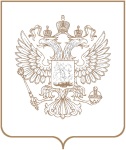 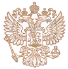 РОСКОМНАДЗОРУПРАВЛЕНИЕ ФЕДЕРАЛЬНОЙ СЛУЖБЫ ПО НАДЗОРУ В СФЕРЕ СВЯЗИ, ИНФОРМАЦИОННЫХ ТЕХНОЛОГИЙ И МАССОВЫХ КОММУНИКАЦИЙ ПО АРХАНГЕЛЬСКОЙ ОБЛАСТИ И НЕНЕЦКОМУ АВТОНОМНОМУ ОКРУГУПРИКАЗРОСКОМНАДЗОРУПРАВЛЕНИЕ ФЕДЕРАЛЬНОЙ СЛУЖБЫ ПО НАДЗОРУ В СФЕРЕ СВЯЗИ, ИНФОРМАЦИОННЫХ ТЕХНОЛОГИЙ И МАССОВЫХ КОММУНИКАЦИЙ ПО АРХАНГЕЛЬСКОЙ ОБЛАСТИ И НЕНЕЦКОМУ АВТОНОМНОМУ ОКРУГУПРИКАЗРОСКОМНАДЗОРУПРАВЛЕНИЕ ФЕДЕРАЛЬНОЙ СЛУЖБЫ ПО НАДЗОРУ В СФЕРЕ СВЯЗИ, ИНФОРМАЦИОННЫХ ТЕХНОЛОГИЙ И МАССОВЫХ КОММУНИКАЦИЙ ПО АРХАНГЕЛЬСКОЙ ОБЛАСТИ И НЕНЕЦКОМУ АВТОНОМНОМУ ОКРУГУПРИКАЗ№АрхангельскРуководительА.Н. Колодкин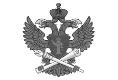 Документ подписан электронной подписью в системе электронного документооборота РоскомнадзораСВЕДЕНИЯ О СЕРТИФИКАТЕ ЭПСВЕДЕНИЯ О СЕРТИФИКАТЕ ЭПСертификатВладелецДействителен